TECHNICIAN PRODUCTIVITY GUIDELINES
PRODUCTION PER TECHNICIAN PER DAY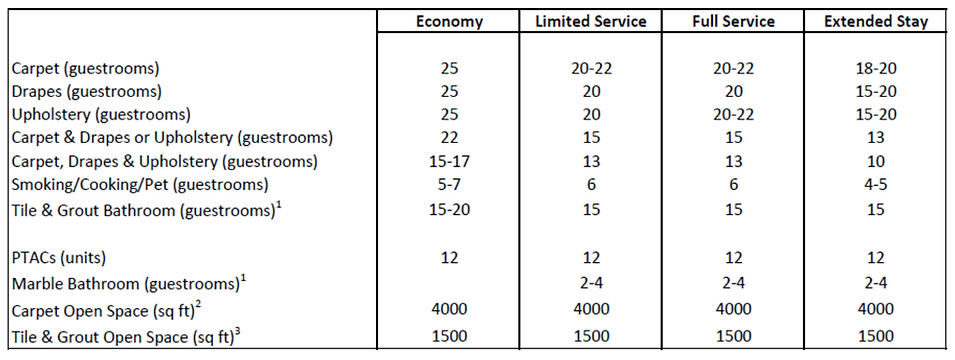 Notes¹Assumes bathroom floor is not being done at the same time as any other service in the guestroom.²Carpet Open Space includes banquet rooms, hallways and other large spaces where movement of equipment is not required.³Tile & Grout Open Space includes the lobby and any other large spaces where movement of equipment is not required. Kitchen space takes longer.These are not requirements, but rather achievable guidelines based on our history of experienced technicians.This productivity assumes that all rooms are in a contiguous fashion and accounts for the necessary stops to fill and empty the machines.New technicians are 25-50% less productive than experienced ones.Suites and two bedroom units take approx. 33% longer to complete than a standard room.An 8 hour shift is approx. 6.5-7 hours of actual work time plus breaks and set up / tear town down times. Drive time to and from property is extra. Assumes rooms are in a consecutive order.Specialty stain removal like red wine, hair dye, etc. are not accounted for in these guidelines.Drapes does NOT include sheers. Add additional time if sheers are included at the same time as drapes.Square meters = square feet divided by 10.